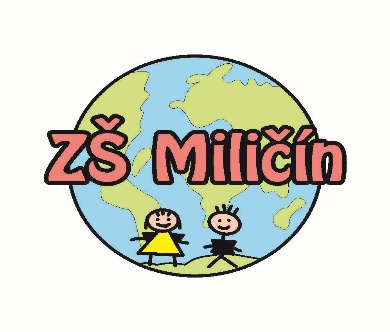 Kritéria pro přijetí dítěte k docházce do MŠÚčinnost od 2. 4. 2019Děti budou do mateřské školy přijímány v tomto pořadí: děti, které budou vzdělávány v rámci povinného předškolního vzdělávání a děti s odkladem školní docházky (řádně doloženým – rozhodnutí ze ZŠ a doporučení z PPP/SPC), které mají trvalé bydliště ve spádové oblasti Obce Miličín děti, které dovrší věku tří a čtyř let nejpozději den před zahájením příslušného školního roku a které mají trvalé bydliště ve spádové oblasti Obce Miličín. děti, které dovrší věku tří a čtyř let nejpozději den před zahájením příslušného školního roku,  a které nemají trvalé bydliště ve spádové oblasti Obce Miličín4. děti, které nemají trvalé bydliště ve spádové oblasti, budou přijímány podle věku (od nejstaršího po nejmladšího)V případě většího počtu přihlášených dětí, než je možné přijmout, mají přednost děti s trvalým bydlištěm ve spádové oblasti Obce Miličín.O přijetí dítěte nerozhoduje datum podání ani pořadí podané žádosti.V Miličíně  dne  2. 4. 2019                                                                                               …………………………………	Marcela Škramlíková, ř.š.